NOM:	GRUP:1. A cada quadrat amb un número heu d’escriure el nom corresponent a la part de l’aparell digestiu: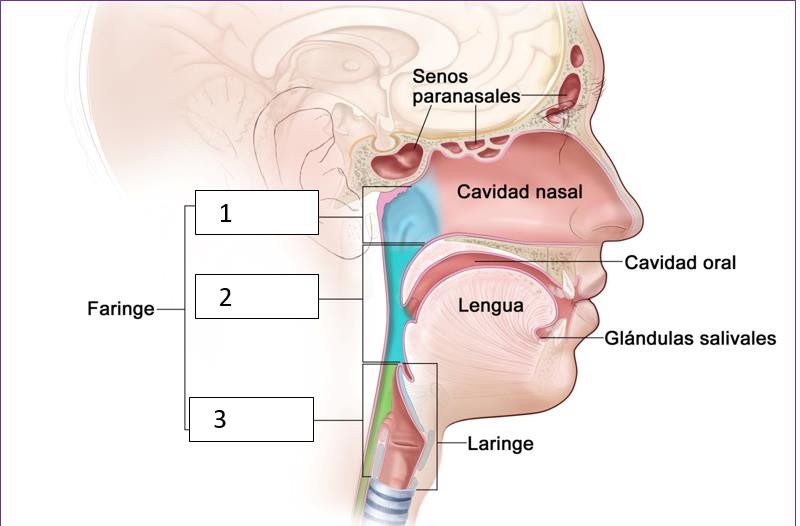 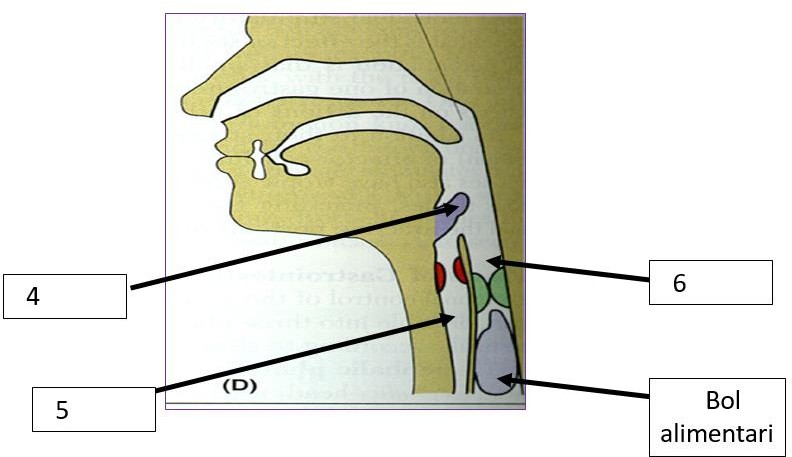 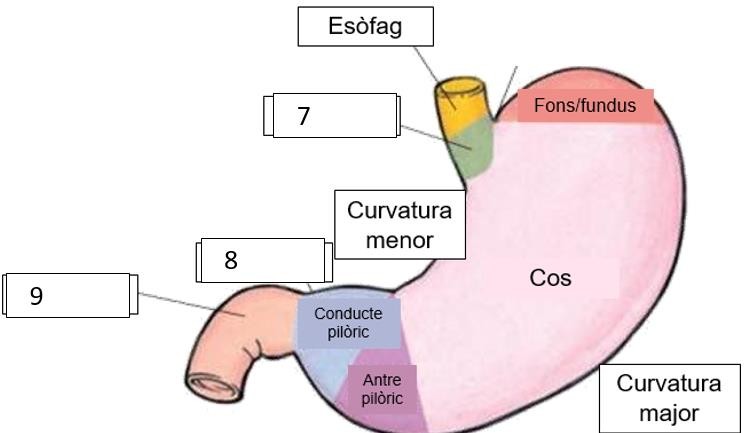 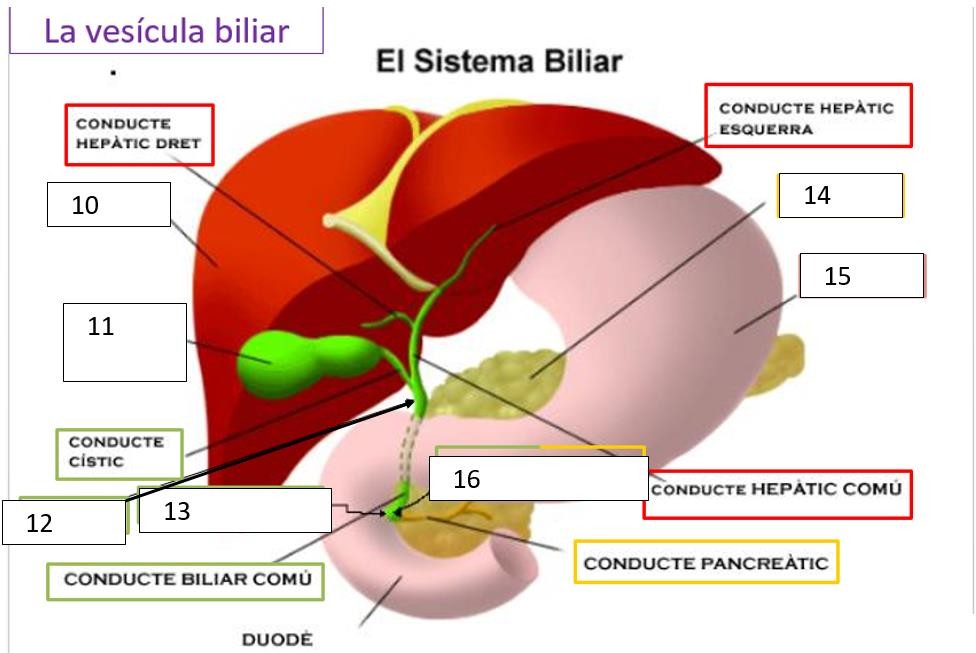 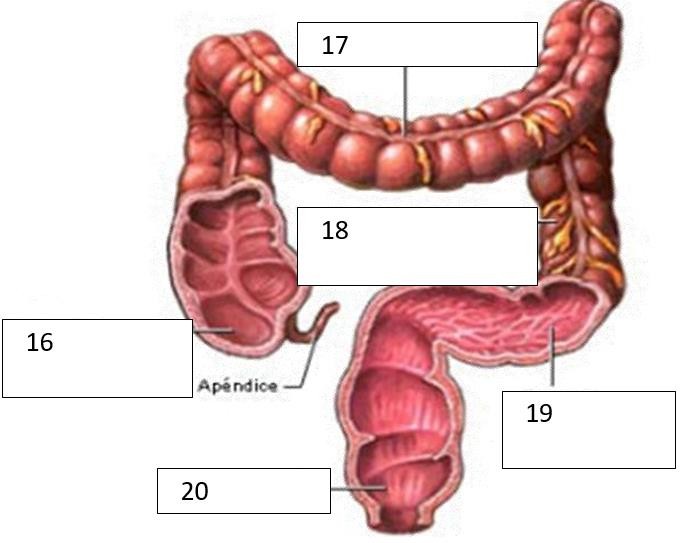 1112123134145156167178189191020